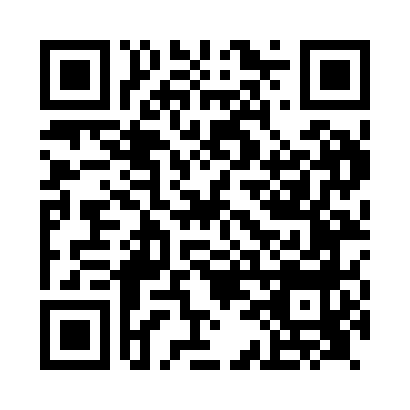 Prayer times for Cairneyhill, Fife, UKMon 1 Jul 2024 - Wed 31 Jul 2024High Latitude Method: Angle Based RulePrayer Calculation Method: Islamic Society of North AmericaAsar Calculation Method: HanafiPrayer times provided by https://www.salahtimes.comDateDayFajrSunriseDhuhrAsrMaghribIsha1Mon2:554:331:187:0510:0311:412Tue2:564:341:187:0510:0311:403Wed2:564:341:197:0510:0211:404Thu2:574:351:197:0510:0111:405Fri2:584:371:197:0510:0111:406Sat2:584:381:197:0410:0011:397Sun2:594:391:197:049:5911:398Mon3:004:401:197:049:5811:399Tue3:004:411:197:039:5711:3810Wed3:014:421:207:039:5611:3811Thu3:024:441:207:029:5511:3712Fri3:024:451:207:029:5411:3713Sat3:034:471:207:019:5311:3614Sun3:044:481:207:019:5111:3615Mon3:054:501:207:009:5011:3516Tue3:054:511:206:599:4911:3417Wed3:064:531:206:599:4711:3418Thu3:074:541:206:589:4611:3319Fri3:084:561:216:579:4411:3220Sat3:094:571:216:569:4311:3221Sun3:104:591:216:559:4111:3122Mon3:105:011:216:559:4011:3023Tue3:115:021:216:549:3811:2924Wed3:125:041:216:539:3611:2825Thu3:135:061:216:529:3511:2726Fri3:145:081:216:519:3311:2627Sat3:155:101:216:509:3111:2628Sun3:165:111:216:499:2911:2529Mon3:175:131:216:489:2711:2430Tue3:185:151:216:469:2511:2331Wed3:185:171:216:459:2311:22